REQUERIMENTO Nº 336/2017“Requer informações sobre a saúde pública no município de Santa Bárbara d’Oeste.”Senhor Presidente,Senhores Vereadores, CONSIDERANDO que a saúde, conforme o disposto no Art. 196 da nossa Carta Magna, constitui direito de todo ser humano, devendo o Estado prover condições ao seu pleno exercício; CONSIDERANDO a imensa demanda que constantemente é encaminhada a este Vereador, solicitando informações sobre consultas médicas e exames específicos;CONSIDERANDO que as pessoas que necessitam do serviço público de saúde têm direito de serem satisfatoriamente atendidas, em qualquer que seja a natureza da sua moléstia.CONSIDERANDO o aumento exponencial da demanda de atendimento de pacientes de municípios vizinhos nos PS (Pronto Socorro) do nosso município.REQUEIRO que, nos termos do Art. 10, Inciso X, da Lei Orgânica do município de Santa Bárbara d’Oeste, combinado com o Art. 63, Inciso IX, do mesmo diploma legal, seja oficiado Excelentíssimo Senhor Prefeito Municipal para que encaminhe a esta Casa de Leis as seguintes informações: 1º) Qual o total do corpo clinico que trabalham nos PS (Pronto Socorro) Dr. Afonso Ramos e Dr. Edson Mano, quais as suas funções e qual a carga horária que eles cumprem? 2º) Qual o total de atendimentos e exames realizados no ano de 2016 nos 2 PS (Pronto Socorro)?3º) Qual é a expectativa, em números de atendimento e exames para serem realizados no ano 2017 nos 2 PS (Pronto Socorro)?4º) Há algum estudo estatístico a cerca dos atendimentos de pacientes de outros municípios em nossos PS (Ponto Socorro)? Se a resposta for afirmativa envie relatório detalhado.5º) Há algum plano para suprir esse aumento da demanda, inclusive por conta da procura de outros municípios? Se a resposta for afirmativa, qual o plano?6º) Outras informações que julgarem necessárias. Plenário “Dr. Tancredo Neves”, em 20 de Março de 2.017.EDMILSON IGNÁCIO ROCHADR. EDMILSON-vereador-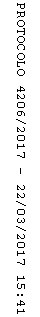 